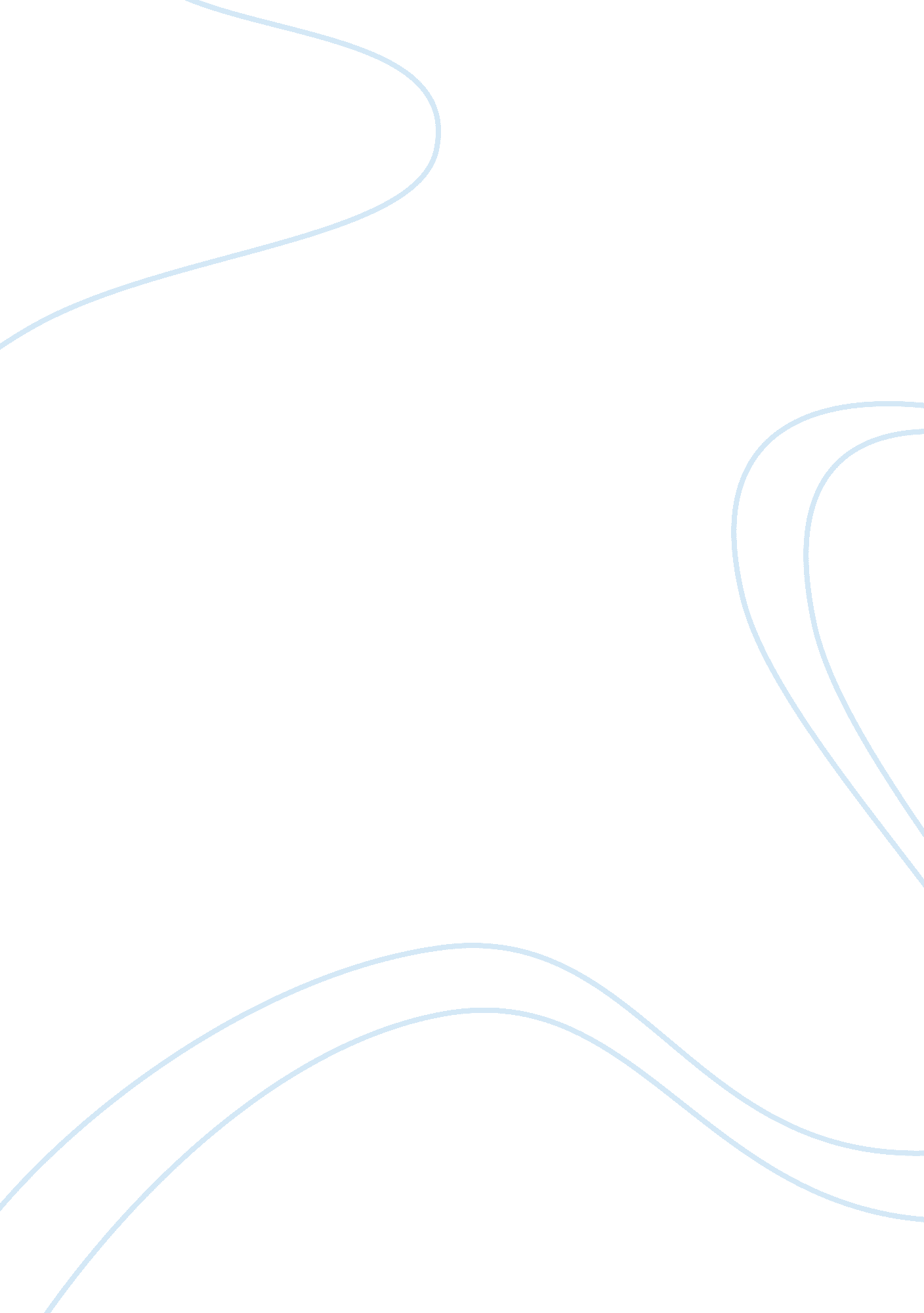 Western civilization. important events in the late 18th century that shaped moder...History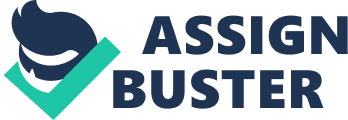 Important events in the late 18th century that shaped modern civilization Although numerous events has happened from the late 18 century and beyond, the first industrial revolution, the American Civil war and the World War II are three important events in history that has had profound impact in the modern western civilization. The first industrial revolution (1760 to 1840) marks the transition from an agrarian, handicraft economy to one dominated by industry and machine manufacturer. The revolution was characterized by technological, socioeconomic and cultural changes. Three inventions mark the beginning of the industrial revolution. These include the invention of the spinning jenny (introduction of machines to assist man), the invention of stream engine (new source of energy) and the development of the iron and steel making technology. The industrial revolution witnessed the triumph of the industrialist and businessmen over landowners. There was increased food production and wider distribution of wealth. This also led to the growth of urban centers American Civil War (1861–65) was the conflict between the United State federal government and 11 Southern states that fought to secede from the Union. The conflict arose out of dispute over the “ issues of slavery, trade and tariffs, and the doctrine of states’ rights” (Encyclop? diaBritannica). One of the major outcomes of the American civil war was the abolition of slavery. The war not only unifies the American States but redefines the concept of equality of man irrespective of skin color or race. The World War II (1939–45) was an international conflict that involved almost all parts of the world but was principally between the Axis Powers (Germany, Italy, and Japan) and the Allied Powers (France, Britain, the U. S., the Soviet Union, and China). Though the material and human cost of the war were enormous, the war ended with the establishment of the United Nations. The United Nations is principally concern with maintaining peace in the world. Since its establishment it has worked towards relative peace in all parts of the world and a disease-free world as well as a poverty free world. Works Cited Encyclop? diaBritannica. American Civil War. 15 May 2011. 15 May 2011 . 